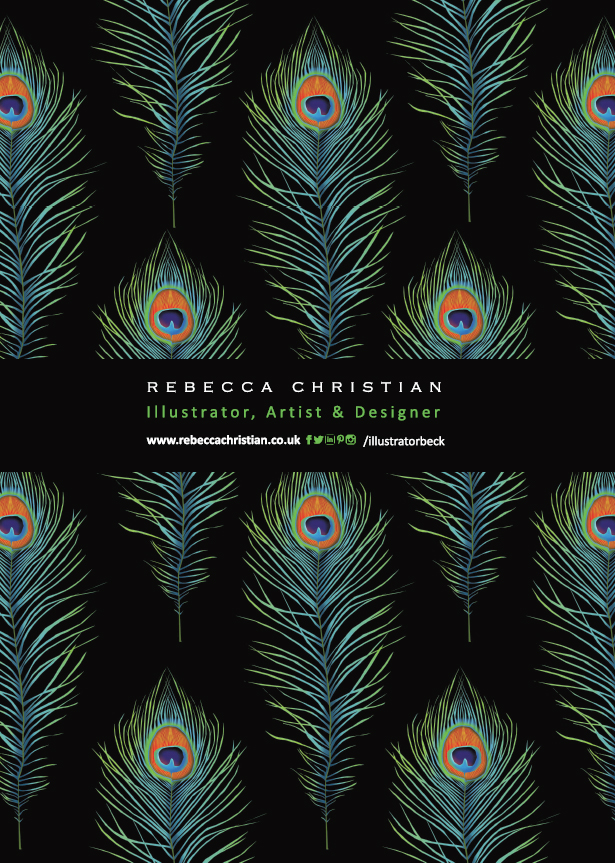 As a British designer Rebecca is passionate about nature, with a degree in scientific illustration and 20 years experience in the design industry, 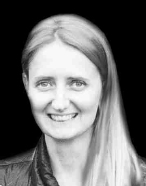 she has used her skills to create her product range which includes:ART PRINTS  . GREETING CARDS  .  JEWELLERY  . SCARVES . WALLPAPERSelling in several museums - Liverpool Museum, Atkinson Gallery Southport, Williamson Wirral, in many independent gift shops and online across the world.Stock the ‘Rebecca Christian’ brand and tap into the international demand for naturalist, authentic British design which epitomises the contemporary appreciation for the natural world and all things ecological.Enthuse your customers with Rebecca’s passion for the beauty and fragility of nature expressed in her watercolour artwork....Best Seller Bundle					Page  3Love & Devotion 					Page 4&6Red Squirrel (Gifts)					Page 5Seahorse (Gifts)					Page 7Counting with Ladybirds & Bird on Blossom		Page 8British Coast & Countryside 				Page 9Butterfly (Gifts)					Page 10Foxy & Tipsy Toad					Page 11Frisky Feline						Page 12European Eagle Owl					Page 13British Butterflies					Page 14Liverpool Liver Bird					Page 15Liverpool (Gifts)					Page 16Robin & Peacock Feather				Page 17Greeting cards are created from original art ©Rebecca Christian. Blank inside 150 x 150mm,printed in UK on FSC certified 300gsm card stock, supplied cello-wrapped with kraft envelope.SPECIAL OFFER - BEST SELLER BUNDLENew to Rebecca Christian’s brand? This best seller bundle offers a great starter solution.A combination of unique best selling designs, created from original watercolour art!This bundle also offers a fantastic core stock with extra designs available for seasonsthroughout the year. ORDER YOUR BUNDLE TODAY!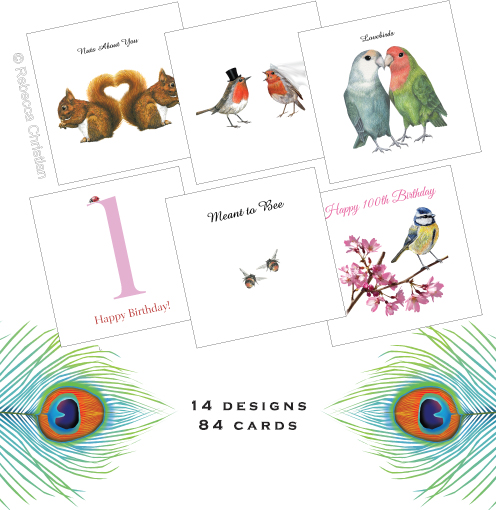 Includes 6 of each* of the following designs: Squirrels - Nuts About You, Lovebirds, Love Bugs, Meant to Bee, Mr & Mrs Horse, Mr & Mrs Squirrel, Mr & Mrs Owl, Mr & Mrs Robin, Counting with Ladybirds (1,2,3) *2 of each, Flirty at 30, Foxy at 40, Old Chap, Tipsy Toad,Bird on Blossom (60-100) *1 of each.LOVE & DEVOTION GREETING CARDS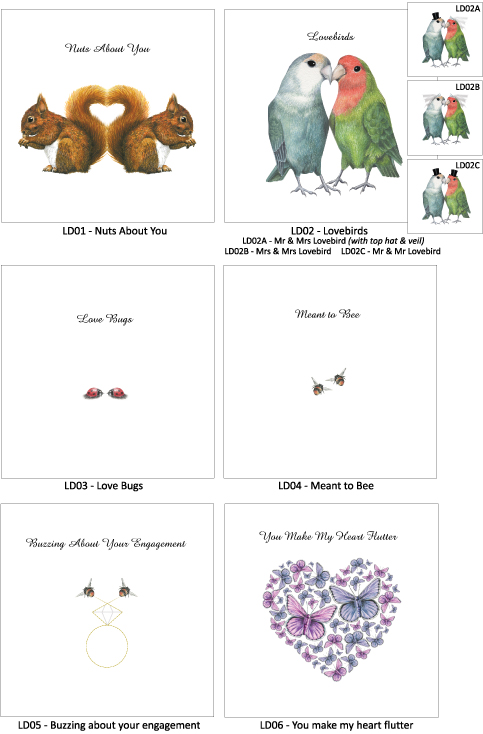 RED SQUIRREL GIFTS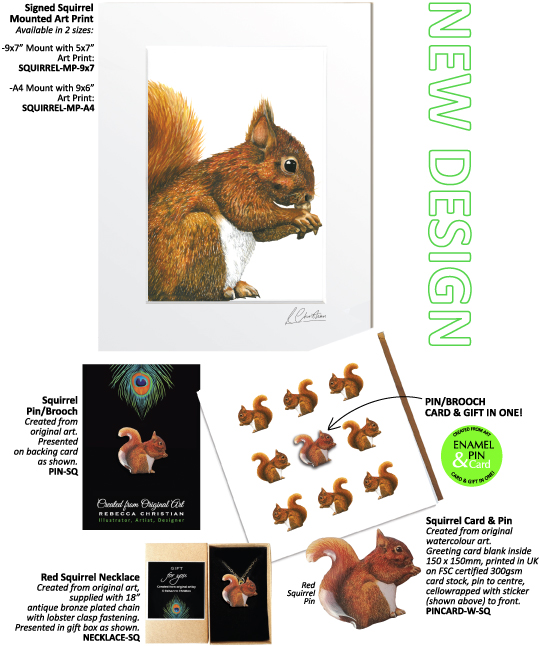 LOVE & DEVOTION GREETING CARDS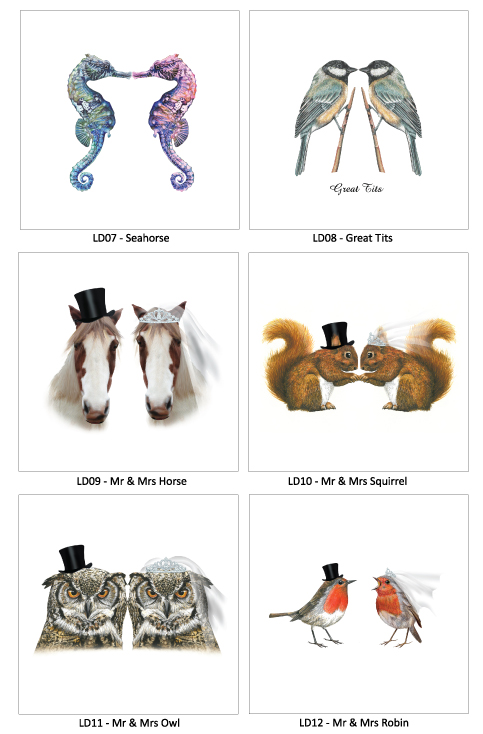 SEAHORSE GIFTS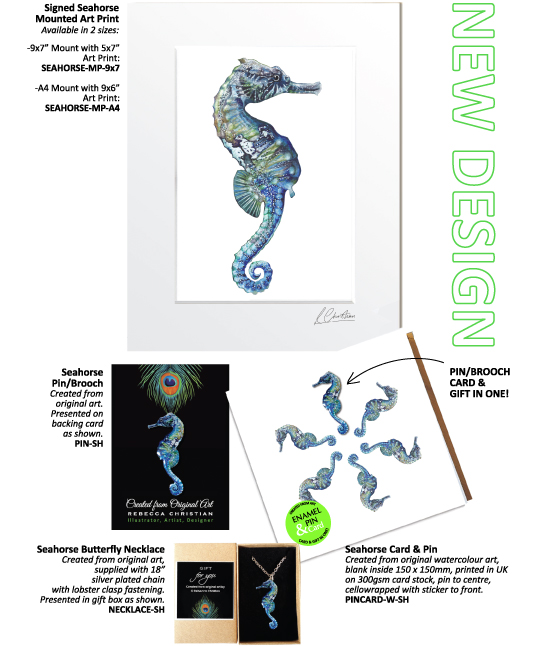 COUNTING WITH LADYBIRDS & BIRD ON BLOSSOM GREETING CARDS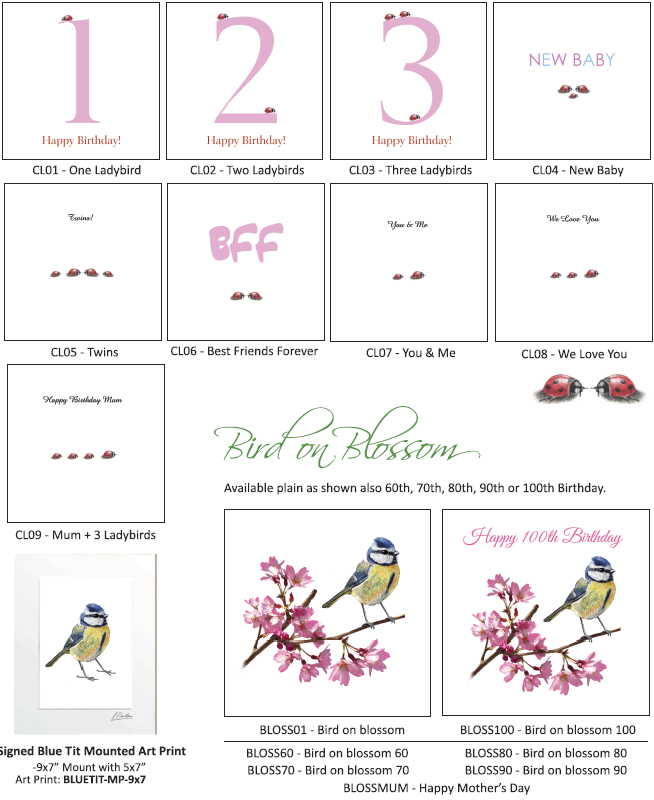 BRITISH COAST & COUNTRYSIDE GREETING CARDS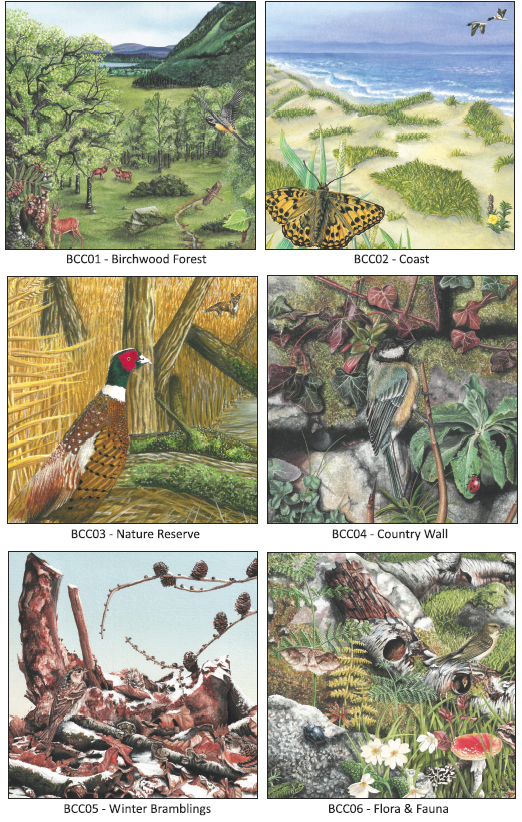 BUTTERFLY GIFTS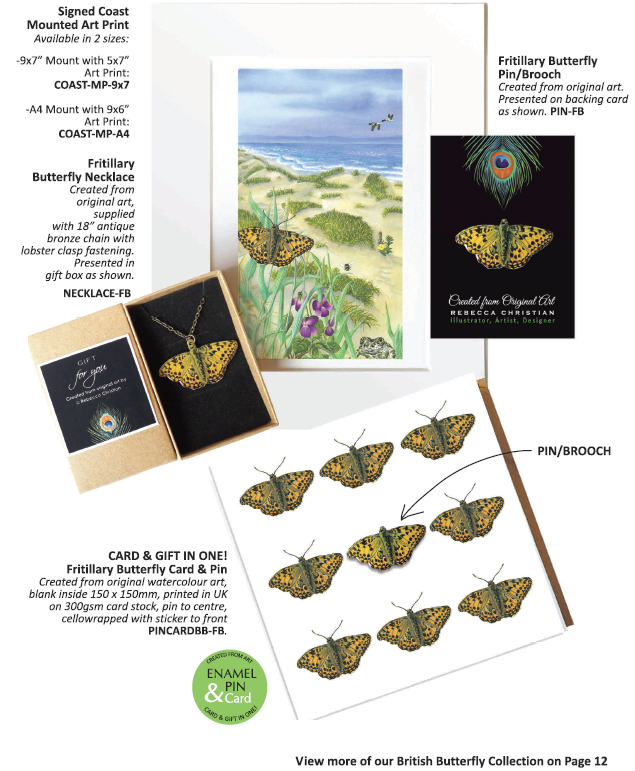 FOXY & TIPSY TOAD GREETING CARDS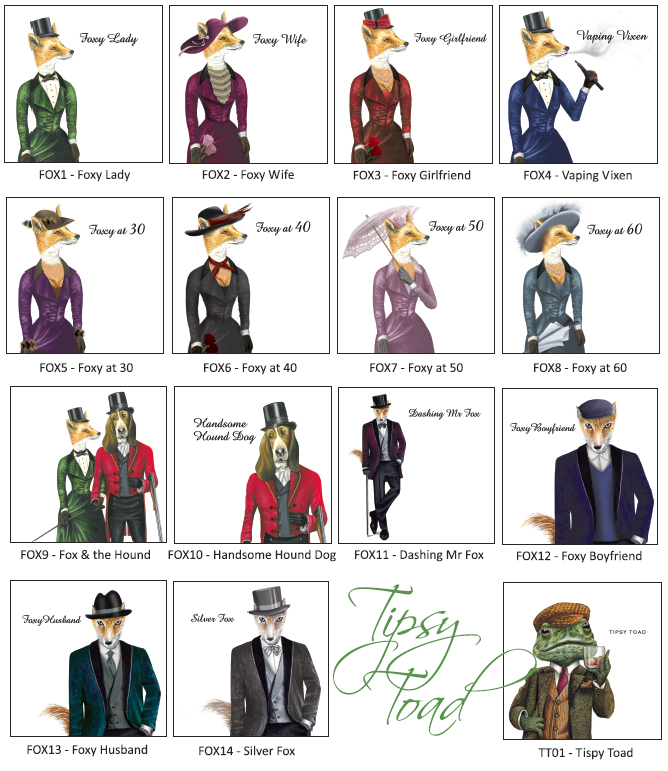 FRISKY FELINE GREETING CARDS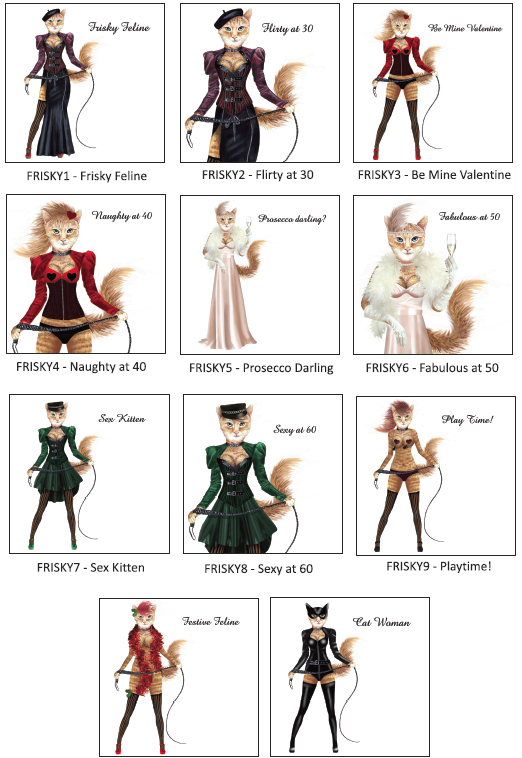 EUROPEAN EAGLE OWL GREETING CARDS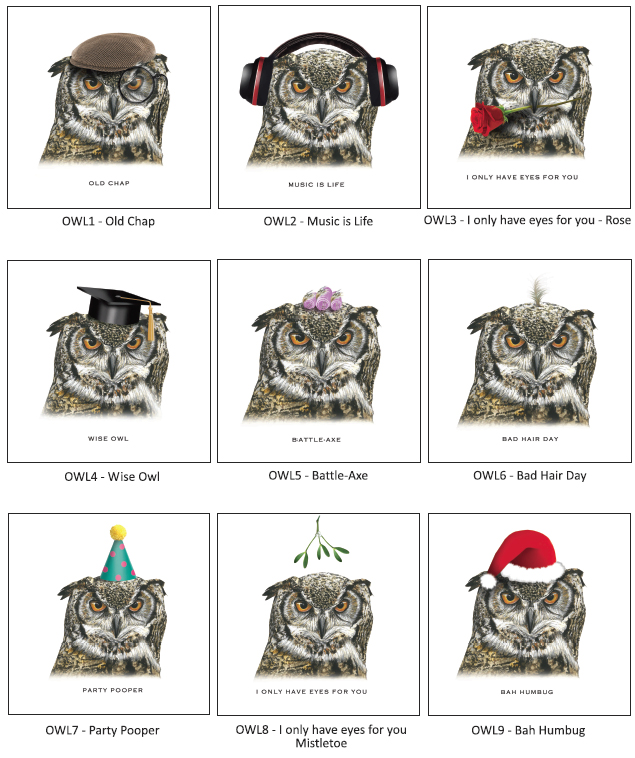 BRITISH BUTTERFLIES GIFTS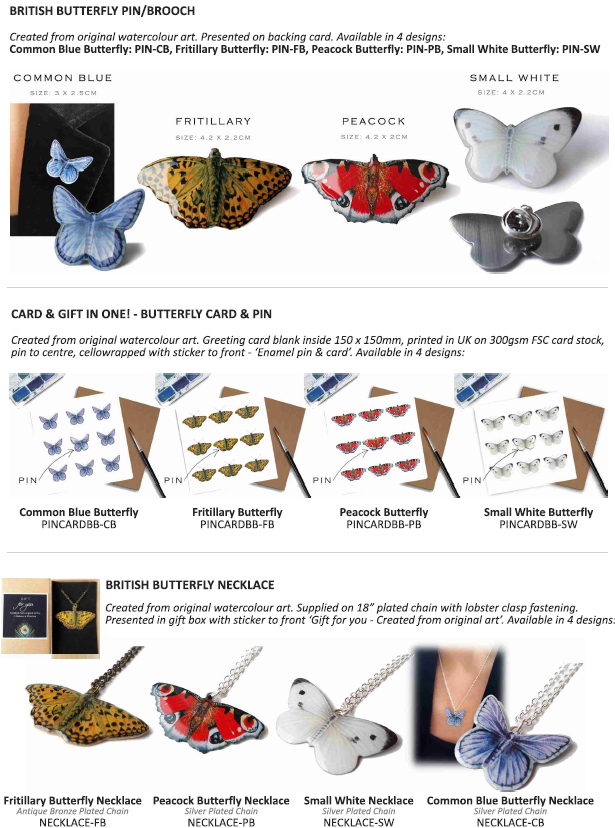 LIVERPOOL LIVER BIRDS GREETING CARDS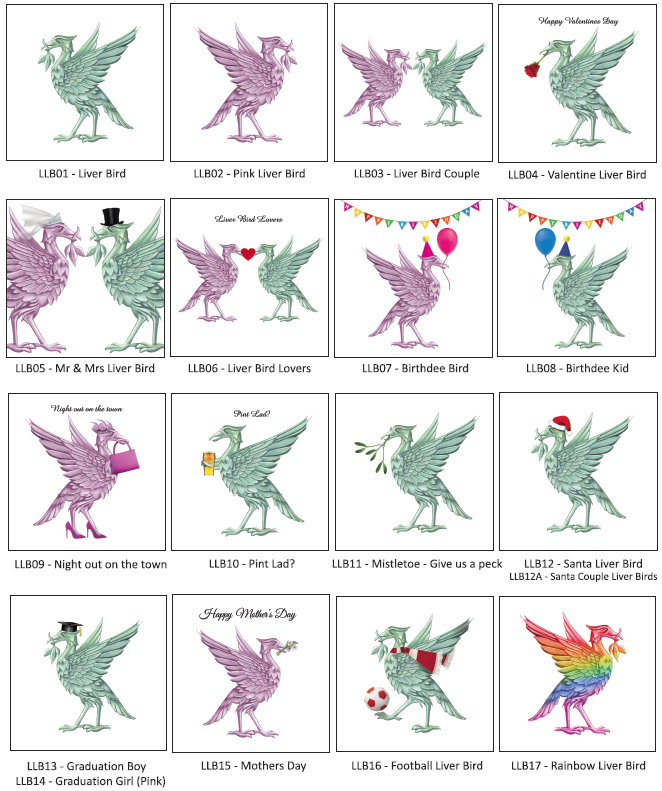 LIVERPOOL GIFTS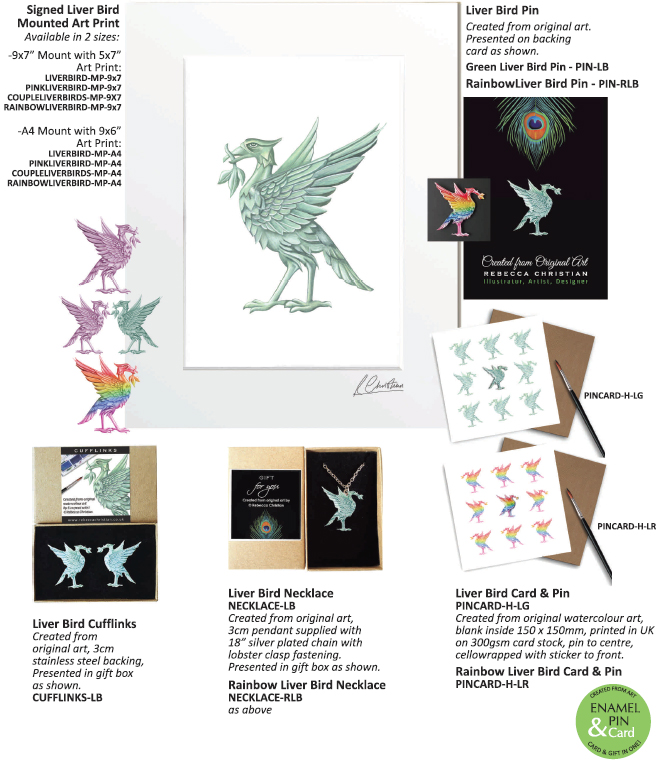 ROBIN & PEACOCK FEATHER GREETING CARDS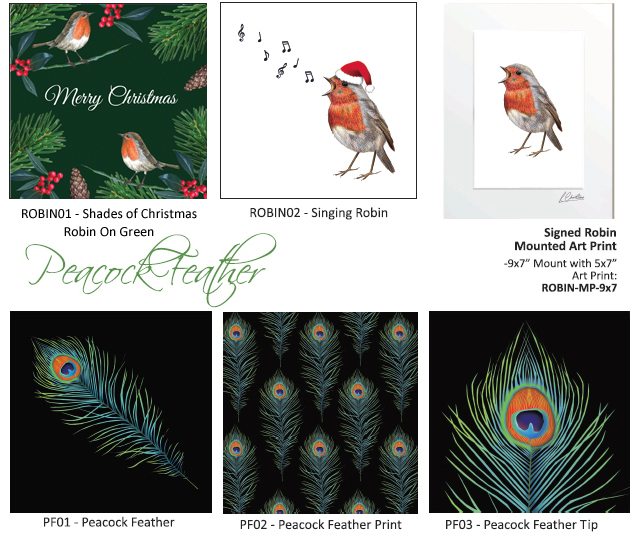 Contact Rebecca Christian to place an order:sale@rebeccachristian.co.uk07751983682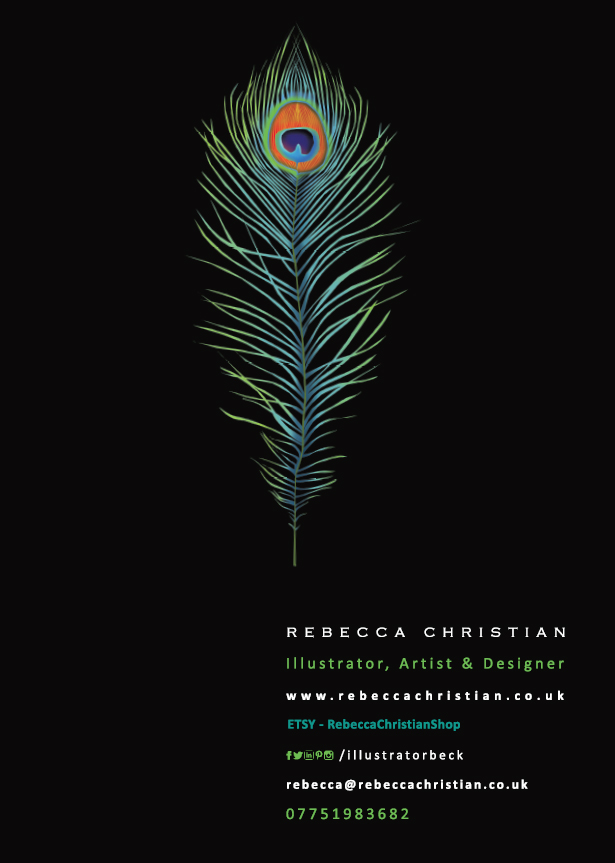 